铝城第二小学突发疫情应急处置预案为科学有效地做好学校新冠肺炎疫情的防控工作，提高防控和应对能力，有效预防和控制疫情在校园的传播、蔓延，保障广大师生的身体健康和生命安全，维护正常的教育教学秩序，学校以《淄博市教育系统防控新型冠状病毒感染的肺炎疫情应急预案》为指导，结合学校实情况，特制定本预案。一、指导思想高度重视疫情防控工作，按照《淄博市教育系统防控新型冠状病毒感染的肺炎疫情应急预案》的要求，构建学校疫情防控应急体系，确保若有疫情发生,能快速获得信息，立即组织救治，消除家长顾虑和社会影响，最大限度地保障师生的身体健康和生命安全。二、工作目标在学校疫情防控工作小组的领导下，提高广大师生的自我防护意识和能力，强化责任意识，具体责任到人。分工负责、依法管理、科学防治、快速反应、有效处理;做到早发现、早报告、早诊断、早隔离、早治疗，把疫情风险防控在最小范围。三、工作原则1.高度重视、积极应对。按照“高度重视、积极应对、联防联控、科学处置”的工作原则，做到早发现早控制早治疗早解决。2.快速反应、高效处置。学校疫情防控领导小组全面负责新冠肺炎疫情的处置工作，形成快速反应机制。学校一旦出现疫情，确保发现、报告、指挥、处置等环节的紧密衔接,做到快速反应、正确应对、处置果断，力争把问题解决在萌芽状态。3.预防为主、及时控制。多渠道宣传普及新冠肺炎防护知识，提高师生的防护意识和能力，加强日常管理与监测，认真开展排查工作，发现异常立即与学校疫情防控领导组联系，采取有效的预防和控制措施，迅速切断传播途径，控制疫情的传播与蔓延。4.分工明确、群策群力。学校疫情防控领导小组各成员组职责明确，若有疫情发生，各部门立即启动应急机制，群策群力，做好疫情应对工作。四、指挥体系组长:王雪芹副组长:齐宏、唐光辉、谷传文成员:安办、工会、教导处、大队部成员及各年级组长领导组下设四个应急处理小组，具体分工及职责:1.疫情指挥组:组长:王雪芹成员:唐光辉(安办)、谷传文(教学)、孔嫣红(宣传)一旦有疫情发生，立即启动各部门应急机制。唐光辉负责教室、隔离室的全面清洁消毒、校园封闭管理、与治安部门保持联络;谷传文负责负责稳定教育教学秩序、密切关注疫情发生班级教师和学生身体情况、督促班主任密切追踪疫情学生的身体状况;齐宏负责疫情舆情的密切监督、关注教师和家长言论，发现舆情立即上报。组长王雪芹负责全面协调各项工作，负责疫情情况的上报与处置、对外发布信息的时机和内容。2.疫情监测组:组长:谷传文组员:路士莎、孙海宁、各年级组长、各班班主任负责每日师生体温检测和身体状况、疫情风险排查。如.果检测到体温不合格人员、各班发现身体不适学生，立即做好隔离、联系家长就医工作，并上报疫情监测组组长，组长上报校长。3.安全保障组:组长:唐光辉成员:李伟、肖富、学校安保人员负责校园的出入、封闭管理，教室、隔离室、功能教室的清洁消毒工作、疫情处置过程中的一切安全保卫、后勤服务工作。4.舆情监控组:组长:齐宏成员:孔嫣红、高静慧、各年级组长、各班班主任负责师生的健康教育和宣传工作以及疫情的舆情监督工作。关注教职工的日常与网络言行、关注家长以及和学校有关的一切舆论动向，确保师生不信谣、不传谣。发现舆情立即上报校长，积极稳妥处置。五、疫情监测与报告(一)晨午检监测。学校实行二级体温检测制度，即早晨、中午入校时进行体温测定，进入教室前再由班主任进行体温测定，如果发现体温超过37.3度的学生，立即联系隔离室人员，将其带离教室，隔离室人员询问其身体状况并对其进行腋下体温测量，如果异常，立即联系家长带其就医，并做好信息登记，上报学校疫情监测组组长。1.同一班级，一天内有2例学生出现身体不适状况。2.同一班级，连续几天有多个学生患病，并有相似症状(如:发热、咳嗽、腹泻、呕吐)。3.同一级部，同在学校就餐者，出现多例相似症状(如:发热、咳嗽、腹泻、呕吐)。疫情监测组长要立即上报校长，并密切关注学生就医状况，如果出现疑似病例，校长必须立即.上报区教体局疫情防控指挥部、区疾控中心。(二)食堂监测。食堂工作人员每天从北门进入，进入前必须进行体温测量并保留检测记录。作业中必须统一佩戴手套、帽子和医用口罩。食堂采购人员或供货人员须佩戴口罩和一次性橡胶手套，避免直接手触肉禽类生鲜材料，摘手套后要及时洗手消毒。严格按照《餐饮服务食品安全操作规范》要求，严把原材料采购、加工制作、打包配餐、食品留样不少于48小时、餐具消毒40分钟以及公用具和餐桌椅、地面清洁消毒、个人卫生健康等各个环节和关口，做到生熟分开，食物烧熟煮透，严禁制售冷荤凉菜、裱花蛋糕，不得使用来源不明的家禽、家畜，严禁采购野生动物和活体动物，确保师生用餐安全和营养健康。食堂消毒严格按照《学校卫生清洁消毒明白纸》(见附件)要求进行消毒。师生就餐实行错时就餐、分区域就餐，每生就餐间隔1.5米，最大限度减少人员聚集。公共餐具和饭菜统一由工作人员分发，禁止自行取用。严禁师生外出就餐或叫外卖。六、疫情应急处置及善后处置1.体温检测应急处置:学校每日对教职工、学生进行入校体温测量,处置流程如下: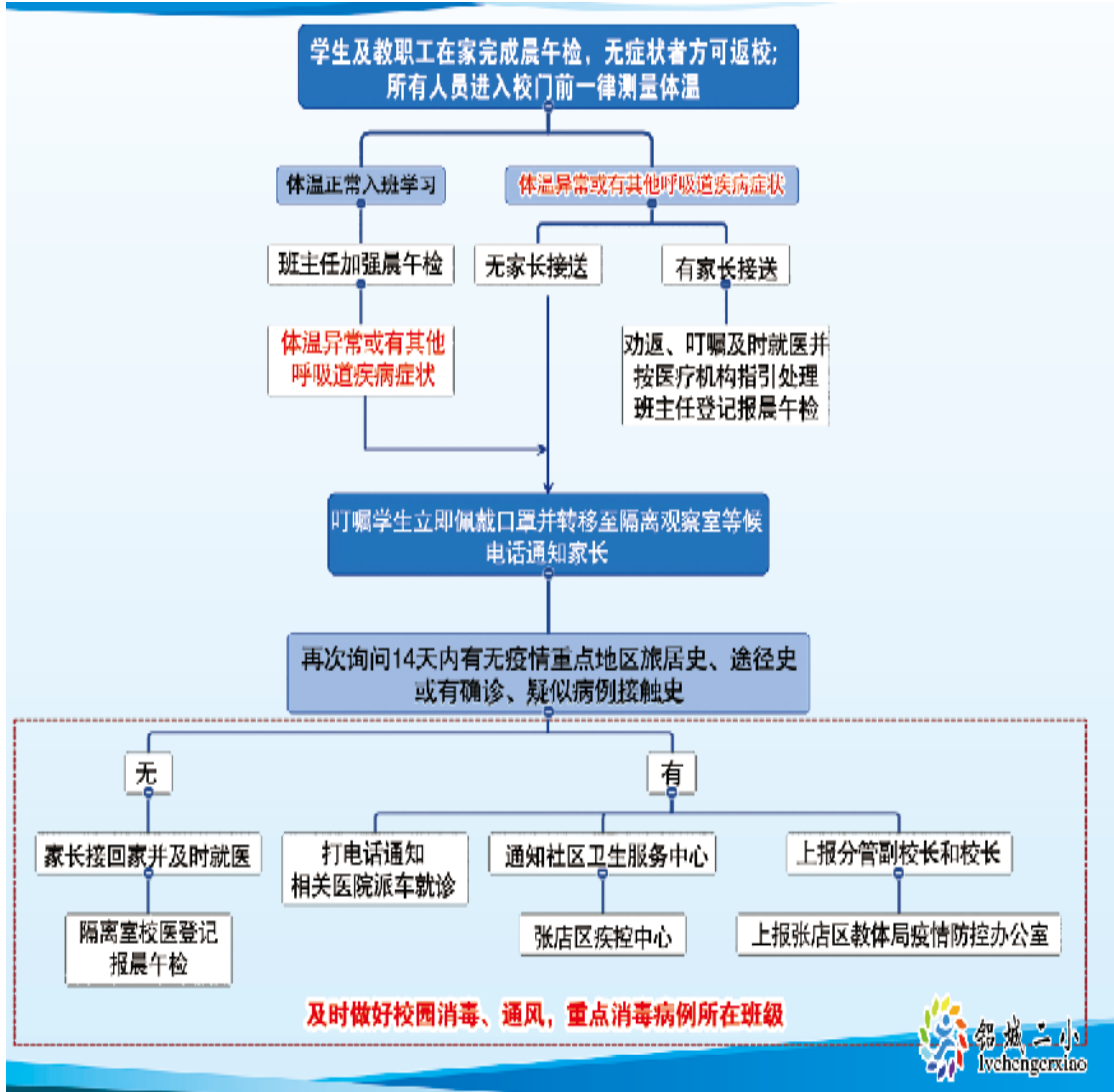 2.居家出现体温异常处置:教职工或者学生如果在家出现体温异常，须向学校领导或班主任请假，并及时就医，严禁带病上班、上课，学校及时追踪教师或学生身体检查情况。3.体温异常应急处置:(1)如果课堂上学生出现发热、咳嗽、乏力、鼻塞、流涕、咽痛、腹泻等症状，一经发现任课教师立即将其带离教室，在室外进行体温测试，若高于37.3°，将其带入楼层留观点，询问14天之内有无疫情重点地区旅居史、或与确诊、疑似病例、疫情重点地区人员接触史，如果有，立即打电话告知学校疫情防控负责人，并联系疫情防控隔离室负责人，隔离室负责人到后，将其带入专用隔离室，重新人工再次复测体温，询问最近活动范围及密切接触人。联系家长带孩子去医院检查，做好学生信息登记，学生就医尽量避免乘坐公共交通工具，全程佩戴口罩。班主任与学生家长随时保持联系，及时掌握医院诊断结果。①如果排除新冠疫情，正常发烧的学生必须48小时后待症状完全消失后才能返校;如果出现呕吐腹泻的学生必须72小时后待症状完全消失后才能返校。②如果学生被诊断为确诊病例，学校疫情防控负责人必须第一时间上报区教体局疫情防控办(2278930)以及区疾控中心(2862746)， 并立即启动学校应急预案。(2)教师在校出现体温异常要向学校疫情防控负责人报备，及时就医并向学校汇报诊断结果。处理方法同.上①或②。4.对被确诊的教师或学生物品，学校要进行封存，控制传染源，切断传染途径，防止疾病扩散，等待疾病预防控制机构来检测和处理。对被污染的场所、物品，学校安全保障组要做好消毒处理。5.与确诊病例密切接触者，学校采取必要的隔离、检查和预防措施，并进行医学观察。6.配合卫生行政部门进行调查，按卫生行政部门的要求，如实提供有关材料，落实卫生部门要求采取的其他措施，严格控制事态的发展。7.停止学校一切集体活动，必要时经报请区教体局同意后可采取停课等措施;加强对校门的出入管理，控制人员的进出。8.做好疫情的舆情工作。学校疫情指挥部服从上级指示，采取积极措施，稳定师生、家长的情绪，安定人心，维护好学校的稳定。在未确切掌握学生的检查报告前，任何教师和个人不得私自散发消息，不得主观臆测、不造谣不传谣。如果出现此类引发家长恐慌和社会不良影响的现象，一经发现，立即严肃处理。学校要加强正面宣传，统一发布信息，稳定校园秩序和社会秩序。疫情当前，每位教职员工要保持高度的警觉性和敏感性，本着对全体师生身体健康和生命安全负责的态度，一旦发现疫情苗头，要立即上报学校疫情监测组。不怕错报，但绝不能瞒报、谎报、漏报。对于在应急工作中玩忽职守、松垮懈怠不服从指挥的教师，将按照有关规定给予通报批评或行政处分。情节特别严重的，要依法追究相应责任人的法律责任。淄博市张店区铝城第二小学2022年3月